T.C.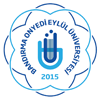 BANDIRMA ONYEDİ EYLÜL ÜNİVERSİTESİSOSYAL BİLİMLER ENSTİTÜSÜYATAY GEÇİŞ BAŞVURU FORMUSOSYAL BİLİMLER ENSTİTÜSÜ MÜDÜRLÜĞÜNE	……………………………………. Enstitüsü ……………………………………………… Anabilim Dalı ………………. numaralı Tezsiz/Tezli Yüksek Lisans/Doktora/Bütünleşik Doktora programı öğrencisiyim. Halen ……………………….. (ders/yeterlilik/tez ) aşamasındayım. 	……………………………………………………Anabilim Dalına Tezsiz / Tezli Yüksek Lisans /Doktora/Bütünleşik Doktora programına yatay geçiş yapmak istiyorum.  	Konuyu takdirlerinize saygılarımla arz ederim.																			        ........./........./20......								             ................................................											  (Ad, Soyad, İmza)EKLER :1- Kimlik Belgesi; Kimlik Belgesi fotokopisi (1 Adet)2-Öğrenci Belgesi; Lisansüstü Eğitim öğrencisi olduğunu gösteren yeni tarihli ve onaylı öğrenci belgesi.(1 adet)3-Mezuniyet Belgesi; Yüksek Lisans programı için müracaat edenlerden Lisans geçici mezuniyet belgesi veya diploma (onaylı fotokopisi 1 adet)Doktora programı için müracaat edenlerden Yüksek Lisans geçici mezuniyet belgesi veya diploma (onaylı fotokopisi 1 adet)4- Transkript; Devam ettiği programa ait onaylı transkript. (1 adet)Yüksek Lisans programına müracaat edenlerden Lisans transkripti (onaylı fotokopisi 1 adet)Doktora programına müracaat edenlerden Yüksek Lisans transkripti (onaylı fotokopisi 1 adet)5-Ders İçerikleri; Lisansüstü öğreniminde okuduğu derslerin onaylı içerikleri. 6-ALES veya eşdeğeri sınav sonuç belgesi.7-YDS şartı aranan programlara yatay geçiş başvurusunda bulunulması halinde YDS veya eşdeğeri sınav sonuç belgesi (1 adet)8- Disiplin cezası almadığına dair belge (Transkripte de gösterilebilir.1 Adet)Bandırma Onyedi Eylül Üniversitesi Lisansüstü Eğitim-Öğretim Yönetmeliğinin 13. Maddesi AdresEv  Telefonİş TelefonE-posta